 Titel:  Definition von Mission, Vision und Unternehmenswerten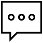 Erläuterung: Die Definition einer Mission, eines Leitbildes und den Werten eines Unternehmens, Vereins oder Organisation ist ein wichtiger Teil der strategischen Planung. Dieser Kurs wird Lernenden dabei helfen die Wichtigkeit dieser 3 Instrumente zu erkennen. Sie werden erfahren wie die erfolgreiche Nutzung dieser Instrumente der Organisation dabei helfen kann zu wachsen, sich zu entwickeln und ihre Ziele zu erreichen.  Schlüsselkompetenz: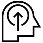 Die Fähigkeit eine Mission, Vision und die Werte eines Unternehmens/Organisation erfolgreich zu        definieren. Erwartetes Ergebnis:Die Lernenden haben die Wichtigkeit die Mission, die Vision und die Werte eines Unternehmens/ Organisation zu definieren erkannt und haben es gemeinsam mit ihren Klassenkameraden in simulierten Umfelden ausprobiert. Schlüsselwörter: Mission, Vision, Werte, langfristiges Denken Ziele des Kurses: - Die Wichtigkeit von Vision, Mission und Werten zu diskutieren indem eine langfristige Sicht auf ein Unternehmen oder eine Organisation gelenkt wird - Eine praktische Erfahrung beim Definieren dieser drei Eckpfeiler für ein Unternehmen/Organisation zu definieren. Dauer: 60 Min.  Handout: Arbeitsblatt ‘Mission, Vision, Werte’  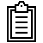 Theoretischer Teil – Erläuterung des Inhalts:In das Thema “Unternehmensvision, Mission und Werte” kann auf folgende Weise eingeführt werden: Erläuteren Sie, dass die Vision und das Leitbild zwei wichtige Instrumente der strategischen Planung in jeder Organisation oder Firma sind: ‘Strategische Planung ist eine Schlüsselaufgabe für das Management einer Organisation, dass dabei hilft Prioritäten zu setzen, Ressourcen zuzuordnen und sicherzustellen, dass alle auf die Erreichung der Ziele hinarbeiten. Damit strategische Planung effektiv sein kann sind zwei wichtige Tools nötig – eine Vision und ein Leitbild. Diese dienen als Orientierung für die Kreierung von Zielen in der Organisation, auf diese Weise wird ein Plan erstellt, der von jedem/jeder befolgt wird.’Die Vision wird durch zentrale Werte unterstützt: ‘Zentrale Werte sind das was die Vision unterstützt, die Kulturform und reflektieren was für die Firma wichtig ist. Sie sind die Essenz für die Identität der Firma - die Prinzipien, Überzeugungen oder Philosophie der Werte. Viele Firmen fokussieren sich meistens auf die technischen Kompetenzen, aber vergessen oft was die zugrunde liegenden Kompetenzen sind, dass die Firma reibungslos operieren lässt - die zentralen Werte. Die Etablierung von starken, zentralen Werten bietet daher sowohl interne als auch externe Vorteile für die Firma.Einige Beispiele von Leitbildern und Visionen zeigen auf wie große Unternehmen ihre Identität geformt haben (siehe `nützliche Links` für Beispiele. Sie können aber auch andere gute Beispiele in ihrem Studienbereich heraussuchen) Diskussionsfragen:Was ist der Unterschied zwischen Vision, Leitbild und Werten?Konnten Sie Gemeinsamkeiten bei den Beispielen für unterschiedliche Unternehmen feststellen? Was sollte aus Ihrer Sicht bei der Definition von Vision, Leitbild und Werten berücksichtigt werden?  Aufgaben:  Gruppenarbeit (Gruppen von 3-4 Personen) mit dem Arbeitsblatt “Mission, Vision und Werte”Kurze GruppenpräsentationenNützliche Links:‘Vision und Mission in Unternehmen’ https://www.slideshare.net/selectee4/vision-and-mission-of-companies‘190 brillante Beispiele für Unternehmenswerte’ https://inside.6q.io/over-100-examples-of-company-values/Video: ‘Die Bedeutung von Kernwerten für Ihr Unternehmen’ https://www.youtube.com/watch?v=DtGhw4i3aAQReferenzen:‘Die Wichtigkeit von Vision und Leitbild’, Norja Vanderelst, 2017 https://www.linkedin.com/pulse/importance-vision-mission-statements-norja-vanderelst/‘Kernwerte - Warum sind sie für Ihr Unternehmen so wichtig?’, Nicolas Schoenlaub, 2015 https://www.linkedin.com/pulse/core-values-why-so-important-your-company-nicolas-schoenlaub/